Look at the table and make sentences. Add your own likes and dislikes.Example: Tina like cats, but she doesn’t like cows. She has a rabbit as a pet.Name: ____________________________    Surname: ____________________________    Nber: ____   Grade/Class: _____Name: ____________________________    Surname: ____________________________    Nber: ____   Grade/Class: _____Name: ____________________________    Surname: ____________________________    Nber: ____   Grade/Class: _____Assessment: _____________________________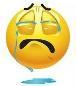 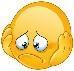 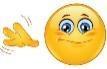 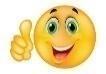 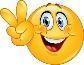 Date: ___________________________________________________    Date: ___________________________________________________    Assessment: _____________________________Teacher’s signature:___________________________Parent’s signature:___________________________CatsDogsFishHorsesFrogsCowsSheepRabbitsHamstersPigsITina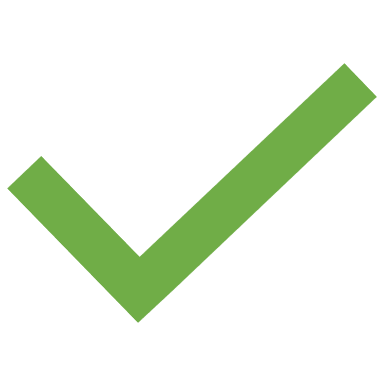 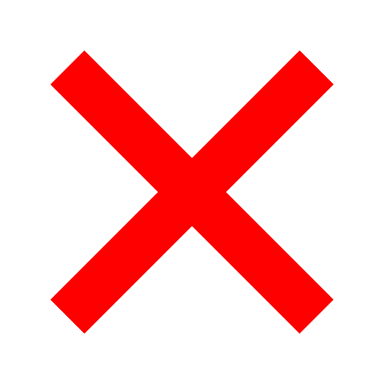 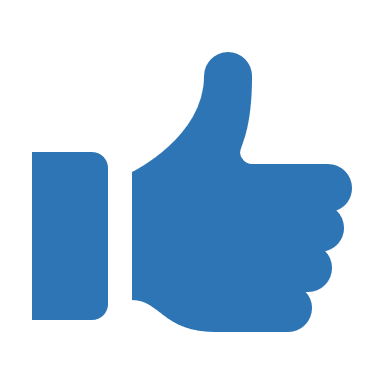 SamJohnEvaAnnaPaul Mike JoeDavid JaneEric Tony SarahDianaEllieTommy